SISterhood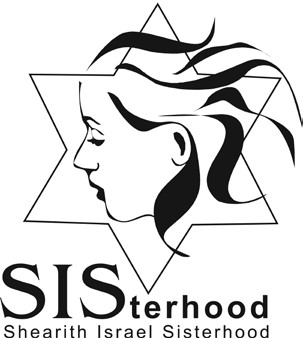  Israel Stipend Request FormSee eligibility requirements on reverse side of this sheet.Name of student	______________________________________________Grade level as of 9/1 _____________ Age at date of travel _____________ Name of parent(s) _____________________________________________Address ___________________________________________________________________________________/_____________________________Date of trip                                     Sponsoring organization                                 Stipend check to be made out to Parent / Student (circle one)Student /Parent Signature __________________________ Date ________This student is participating in or has completed confirmation: ________________________________________ Date ___________ (OR)
WFRS Education Department This student is currently enrolled in or graduated from day school: ________________________________________ Date ___________Day School Representative Please check that the form is complete before submitting – use check list below: Approvals required with this request: Parent and/or Student signature Weitzman Family Religious School or Day School signature (if applicable)Proof of trip also must accompany this form. Please submit ONE of the following: Letter of confirmation on organizational letterhead Copy of cancelled check or credit card receipt used for deposit on trip.If you have any questions, please contact Sharon Kowalsky at kowalskys@gmail.comFor SIS Use Only Financial Secretary Approval: _________________     SISterhood Israel Stipend Request FormRecipient Eligibility for a one-time stipend of $350 toward domestic airfare: Student must travel on a fully endowed peer group trip that includes Israel in the itinerary (example: Taglit Birthright) Student must be a                                                                                              Confirmand or in confirmation year or                                                          Day School Graduate or in graduation year (8th grade or 12th grade) Maximum age of 26 or current Taglit Birthright eligibility Student’s mother/guardian must be a SISterhood member in good standing for five consecutive years prior to stipend request.  – OR – Recipient Eligibility for a one-time stipend of $750: Student must travel on a peer group trip that includes Israel in the itinerary (example: March of the Living, USY, BBYO) Student must be a Confirmand or in confirmation year or                                                          Day School Graduate or in graduation year (8th grade or 12th grade) 3.  	Student’s mother/guardian must be a SISterhood member in good standing for five consecutive years prior to stipend request. If Financial Secretary determines that a member has failed to pay her dues for any one of the last five consecutive years, membership privileges may be reinstated upon payment of life member dues at the current rate. Member must have paid for four years to receive this consideration. Special Circumstances not detailed in this policy will be considered on a “case by case” basis by the SISterhood Executive Board.Mail scan and e-mail completed forms to:
Sharon Kowalsky at kowalskys@gmail.com